        														Krzyżowice, dnia ................................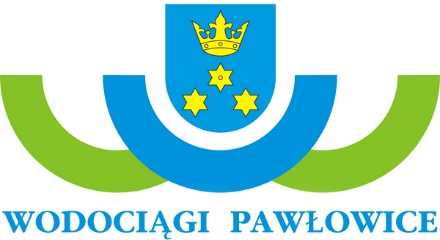 Oświadczenie o posiadanym prawie do dysponowania nieruchomością na cele związane z zaopatrzeniem w wodę i odprowadzaniem ściekówJa niżej podpisany(a) (1) (imię i nazwisko / nazwa) ………………………………………………………………………………………………………………………………………………..zamieszkały(a)/ siedziba :............................................................................................................................Pesel  (osoba fizyczna) …………………………………………………………..NIP i KRS ( podmiot gospodarczy)…………………………………………. oświadczam, że posiadam prawo do dysponowania obiektem lub nieruchomością o adresie : …………………………………………………………………………………………………………………………………………………….  oznaczoną w ewidencji gruntów i budynków działka(i) nr ...............................................  jako:(wypełnić odpowiedni wariant wpisując dokument, z którego wynika tytuł do dysponowania nieruchomością):       	1) właściciel                                   2) współwłaściciel- akt notarialny nr Rep. ………………………………………….. z dnia ………………………………………..     - księga wieczysta nr ……………………………………………….3) umowa najmu/ dzierżawy ………………………………… z dnia ………………………………zawarta z ………………………………………………………………………………………………………………………………………(imię i nazwisko / nazwa ) ……………………………………………………………………………………………………………4) innego tytułu (podać jaki tytuł np. trwały zarząd, służebność, użytkowanie wieczyste oraz dokument potwierdzający tytuł)     ……………..………………………………………………………………………………5) nieruchomość o nieuregulowanym stanie prawnym (opis sytuacji) ……………………………………………………………………………………………………………………………………………………………………………………………………………………………………………………………………………………………………………………Oświadczam (*), że posiadam pełnomocnictwo z dnia ……………………………… do reprezentowania osoby ……………………………………………………………………………………………………….. (nazwisko i imię/ nazwa i adres) upoważniające mnie do złożenia oświadczenia                             o posiadanym prawie do dysponowania nieruchomością w imieniu tejże osoby. Pełnomocnictwo przedstawiam w załączeniu. Świadomy(a)odpowiedzialności karnej za podanie w niniejszym oświadczeniu nieprawdy, zgodnie z art. 233 Kodeksu karnego, potwierdzam własnoręcznym podpisem prawdziwość danych zamieszczonych powyżej.Zobowiązuję się do niezwłocznego informowania, o wszelkich zmianach w zakresie tytułu prawnego.(miejscowość, data) ………………………………….……             (podpis(y)) ……………………………………….Jeżeli oświadczenie składa więcej niż jedna osoba, należy wpisać wszystkie osoby składające oświadczenie oraz ich dane.(*) Dotyczy  wyłącznie osób posiadających pełnomocnictwo do reprezentowania osób. Stwierdzono zgodność danych ……………………….……………………………………………………………………					                           (data i podpis)Informacja o przetwarzaniu danych osobowychAdministratorem Danych Osobowych (Administratorem) są WODOCIĄGI PAWŁOWICE ul. Orla 11, 43-254 Krzyżowice, tel. 32 210 28 80, e-mail: wodociagi@pawlowice.pl, Dane osobowe są przetwarzane przez Administratora:W celu podjęcia działań przed zawarciem umowy lub wykonaniem zlecenia oraz w celu realizacji podpisanej umowy lub zlecenia W pozostałych celach związanych z prowadzoną działalnością gospodarczą, w szczególności z tytułu dochodzenia roszczeń z tytułu prowadzenia działalności.Kontakt z Inspektorem Ochrony Danych: iod@twojabi.netDane osobowe będą przechowywane przez okres wynikający z przepisów prawa, umowy oraz po zakończeniu umowy w celu wypełnienia obowiązku prawnego ciążącego na Administratorze. Każda osoba, której dane dotyczą ma prawo dostępu do treści swoich danych, ich sprostowania, usunięcia, ograniczenia przetwarzania, prawo do przenoszenia danych, prawo do wniesienia sprzeciwu, prawo do cofnięcia zgody w dowolnym momencie. Osoba, której dane dotyczą ma prawo do wniesienia skargi do Organu Kontrolującego, gdy uzna, iż przetwarzanie danych osobowych jej dotyczących narusza przepisy ogólnego rozporządzenia o ochronie danych osobowych z dnia 27 kwietnia 2016 roku. Dane będą przekazywane innym odbiorcom wyłącznie w przypadku wystąpienia obowiązku prawnego. Dane nie są przekazywane do państw trzecich. …………………….…………………………………….     (data i czytelny podpis Wnioskodawcy)